Early Childhood, P-3 Positive Guidance and DisciplineCourse SyllabusCourse Information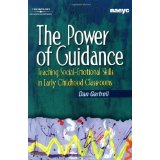 A.	Number:  ECED 103						B.	Credits:  3C.	Prereq: none                Coreq: ECED 104D.        Time/location:  T R 1:00-2:20   Education Bldg. 114 E.	This course is offered Winter Quarter – 2016/2017Personal InformationA.	Instructor:  Linda BoneB.	Office:  Education Bldg. Room 125C.	Office Hours:  Tues., Thurs., and Fri. 1-3:00D.	Telephone:  Office:  (406) 275-4770; Home: (406) 883-0123E.	E-mail: linda_bone@skc.eduRequired MaterialsA.        The Power of Guidance by Dan Gartrell     ISBN   1-4018-4856-7B.        1 ½ inch binder with dividersC.	Handouts available from the instructorDescriptionPositive Guidance and Discipline enables students to utilize a variety of positive guidance techniques while working with young children which are relevant to the developmental levels and needs of the children, encourage cooperation, problem solving and conflict resolution skills, and promote positive emotional development (including self-concept and self-esteem) within children.  Students are also introduced to strategies to involve parents in the guidance process.  Prereq: noneCoreq: ECED 104Course ObjectivesStudents will:A.	Describe the factors that influence a child’s behavior and apply methods of how to address 	these influences B.	Utilize a variety of guidance techniques and assessment strategies C.	Demonstrate a variety of strategies to teach problem solving skillsD.	Design an individual or classroom-based case studyE.	Connect guidance techniques to the development of social and emotional skillsCultural RelevancyCultural relevancy will be addressed in this course through the teaching methods and strategies modeled and utilized by the instructors such as the talking circle.  Student Objectives:  Students will examine the inter-relatedness of guidance practices and principles with the cultures of the Salish and Kootenai Tribes;Students will apply information from the course in their work with children from similar and diverse cultures in order to enhance children’s development of self-esteem, self-concept and social skills.Critical ThinkingThis course will encourage critical thinking skills by having students apply and critique information.Student Objectives:Students will apply information learned in class to improve their work with parents, children and other professionals;Students will compare, analyze and evaluate guidance theory and practices within a cultural context;Students will analyze and assess their own skills and abilities in guiding children’s behavior.Course RequirementsA.   Attendance, participation, and reflection on in-class activities, readings, and discussions.B.   Chapter reflections on assigned reading C.   Complete 8 weekly assignments  D.   Summary project – Case Study**E.   Organized Binder completeAssignments marked with an ** designate the assignments that should be saved for your early childhood portfolio.Credit HoursFollowing the SKC Credit Hour policy, to meet the identified objectives of this course, this 3 credit course, delivered over a 10 week term will approximate:3 hours/week classroom or direct faculty and group activities	6 hour/week of out-of-class time, including homework each weekGrading SystemAn incomplete grade (“I”) is NOT an option with the exemption of an extreme emergency or the death of a family member. In either case, the instructor must be notified within 48 hours.	2.   The following is a breakdown of how grades are earnedGrading will be based on the percentage of total points earned for course assignments.  All assignments will be turned in at the beginning of class on Mondays according to the weekly assignment sheet. Please communicate with me if you are having difficulties with your class assignment so I can work with you. Class attendance: 5 pts/class for 20 classes	 			= 100 pts	 500-450 = AChapter reflections on assigned reading: 10 pts x 10 chapters 	= 100 pts	 449-400 = B* Case Study: 	200 points						= 200 pts          399-350 = CAssignments (8 assignments x10 points)				=   80 pts          349-300 = DOrganized and complete Curriculum notebook			=   20 pts 	Below 300 = F        Total points:	= 500 pts      Tutors are available for students!  Please contact the instructors if you have any questions or need for a tutor.  Other Class InformationAttendanceThis class is highly interactive and learning occurs through participation in class discussions and activities that are impossible to duplicate outside of class.  Therefore, it is required that students participate in all class sessions.  Participation is graded at 5 pts per day.  An opportunity for make-up work is provided on an individual basis for emergency situations.  Communication with the instructor is very important in this class. Students are expected to be on time for class and to stay until the designated time set for dismissal.  If a student must leave early he/she must inform the instructor at the beginning of class.  I will make every attempt to be fair.  If you contact me, I will work with you.  If you fail to do so, points will be adjusted accordingly.Students must keep cell phones in the off position during class.  If students must leave a phone on in case of emergency situations, they must notify the instructor and take the cell outside of the classroom.*As stated in the Student Handbook, page 24, Section VI – Good Things to Know, Item 5, “Child must be supervised at all times when on campus.  Children are not allowed in classrooms, while class is in session.  Please do not leave them unattended in the lounge or hallways.”Late AssignmentsThe issue of late assignments is an on-going problem for the student and the instructor.  An important aspect of being a teacher is to be professional.  One of the many responsibilities of a professional is to meet deadlines.  Think of your assignment due dates as deadlines.  Late assignments will not receive full credit; 10% per day will be deducted on all late assignments.  There are two deadlines this quarter where late assignments may not be turned in after the due dates.  Week 6 is considered Mid-Quarter Deadline.  Any late assignments assigned and due up to Week 6 must be turned in by this date.  No credit if they are not.  Week 10 at the beginning of class is the Final Deadline for the second set of late assignments unless otherwise arranged on an individual basis with the instructor.   In-class assignments may not be made up outside of class.    Failure to come to class, participate and present assignments on their due date will be considered late assignments.    Please communicate with me if you are having difficulties with your class assignment so I can work with you. Reasonable AccommodationsAccommodations are provided for eligible students with students with identified disabilities. The College complies with the Rehabilitation Act of 1973 and the Americans with Disabilities Act. Students may contact Students may contact the College’s Disability Officer, Linda Pete @406.275.4968 or consult the SKC web page for Students with Disabilities for more information.Student SupportThe SKC Retention Team consists of SKC staff and faculty who provide student-centered support services on a daily basis. The SKC Retention Team is here to help you be successful in reaching your educational goals. You can contact the SKC Retention Team yourself, or your instructor may refer you (for example, if you “disappear” from class or they are concerned about your attendance and performance). James Steele, SKC Retention Coordinator at 275-4928, Email: retention@skc.eduTutors are available for students!  Please contact the instructor if you have any questions or need for a tutor.  Syllabus Statement
Title IX:  The U.S. Department of Education’s Office for Civil Rights (OCR), enforces Title IX of the Education Amendments of 1972. Title IX protects people from discrimination based on sex in education programs or activities that receive Federal financial assistance. Title IX states that:No person in the United States shall, on the basis of sex, be excluded from participation in, be denied the benefits of, or be subjected to discrimination under any education program or activity receiving Federal financial assistance.All employees at SKC are considered “Responsible Employees” which requires them to report incidents of gender-based discrimination (sexual violence, sexual harassment, rape, sexual assault, domestic violence, and/or stalking).  In accordance with Title IX laws, students must be made aware of the following:  If any employee of SKC, including instructors, learns of any potential gender-based discrimination, they are required to notify the Title IX Coordinator, Rachel Andrews-Gould (275-4985, located in BigKnife Building), immediately.  Once an incident is reported to Title IX, the student will be contacted by the Title IX Coordinator for follow up.  Students can also report directly to the Title IX coordinator in regards to any gender-based discrimination.If any student wants to speak with someone confidentially, the following resources are available: Speaking with a confidential resource does not preclude students from making a formal report to the Title IX Coordinator if and when they are ready. In the confidential setting, students will be made aware of available resources and reporting options.  An advocate is available for all students upon request through the Center for Prevention and Wellness.POSITIVE GUIDANCE AND DISCIPLINECOURSE OUTLINEThis outline is subject to change according to class needs.Week 1 	Course Introduction:  Building Community   	      Guidelines and expectations:  Class Agreement		Lab expectations and handouts		Assignments:  Read Chapters 1 and 2 in text; complete reflectionsComplete Self-evaluationWeek 2 	Guidance and Child Development	            Strategy:  “One Arm Rule, Proximity”		Assignments:  Read Chapters 3 and 4 in text; complete reflections#1.  Practice the One Arm Rule and evaluate how it wentComplete Sections 1 and 2 of the Case StudyWeek 3       	Mistaken Behavior         	            Strategy: “Tell, Show, Help, and Praise”		Assignments:  Read Chapters 5 and 6 in text; complete reflections#2.  Practice the Tell Show Help Praise method and evaluate its successComplete Section 3 of the Case StudyWeek 4       	Beyond Time Out                        Strategy:  “Choices”		Creating Classroom Guidelines		Assignments:  Read Chapters 7 and 8 in text; complete reflections#3.  Utilize Choices and evaluate the resultsComplete Section 4 of the Guidance PlanWeek 5    	Leadership Communication            	Strategy: “I Noticed” statements	            Class Meetings		Assignments:  Read Chapter 9 and 10 in text; complete reflections #4. Practice using encouragement through I Noticed statements Complete Section 5 of Guidance PlanAll late assignments for first half must be turned in on MondayWeek 6    	Conflict Management/Problem Solving  	            Teaching Social skills		Special Topics in guidance		Encouragement vs. Praise		Strategy: “Five Finger Formula”Assignments:  #5. Create a poster to teach children the Five Finger Formula for problem solving (p. 82)Complete Sections 6 and 7 of Guidance PlanWeek 7h      	Mistaken Behavior            	Logical Consequences		Strategy: using “I” messagesAssignments:  Read handout and complete a reflection#6. Practice using I Messages and evaluate the resultsComplete Section 8 and 9 of Guidance PlanComplete Guidance Plan is due on MondayWeek 8     	Intervention		            Functional Behavioral Assessments		Guidance Techniques for Strong-Needs Mistaken Behavior		Developing Children’s Self-Esteem activity		Assignments:  Read handout and complete a reflection#7.  Develop an activity plan to enhance children’s self-esteem and prepare to teach lesson to class#8 Present activity plan to increase self-esteemIf needed, revised Guidance Plan is due on MondayWeek 9 	Developmentally Appropriate Practices and Guidance             	Using the guidance principles for training and communication		Read and discuss Chapter 11 during class 		Assignment:All late assignment for second half must be turned in on MondayBinder checkoutWeek 10 	Discuss Guidance Plans                        Construct a “Talking Stick” for use in a talking circle	            Celebrate our learningName _______________________________		                     Quarter _______________Guidance PlanECED 103           1.  Child information for Case Study					      points _____/10            2.  Hypothesis Statement 						      points _____/40	     Description of challenging behavior = 10 pts. 	     Predictors of challenging behavior = 10 pts.	     Purpose of the behavior = 10 pts. 	     Maintaining consequences =3.  Prevention Strategies						     points _____/30	     Changes to the setting = 10 pts.	     Changes to the antecedents = 10 pts.	     Give more help = 10 pts.4.   Replacement Skills						     points _____/40	      Discuss what you want child to do instead = 10 pts.	      Emphasize skills and strengths of child = 10 pts.	      Teach new skills = 10 pts.	      Change stimulation level = 10 pts.	   				            5.   Response								     points _____/30	      Quickly recognize appropriate behavior = 10 pts.	       Plan for ignoring challenging behavior = 10 pts.	       Strategies to encourage child to complete a task = 10 pts.6.   What Do You Want to Achieve and When			     points _____/20	      Write goals in measurable terms = 10 pts.	       Use child’s name = 10 pts.7.  Appearance of final copy						     points _____/30	     Conventions =  10 pts.	      Punctuation, word choice, sentence structure										  Total _______/200ECED 103Positive Guidance and DisciplineIndividualized Guidance Plan developed from a case studyTEP 1, InTASC Principle 1TEP 1, Standard 1Student: __________________		Date: __________            Instructor: ________________Create a guidance plan: an individualized plan developed from a case study of a child with challenging behaviors.  Score: ____________ InTASC Principles and PEPP StandardsAssessmentsPEPPS 10.58.531(m) utilize a broad repertoire of developmentally appropriate teaching skills and strategies supportive of young learners, such as integrating curricular areas; scaffolding learning; teaching through social interactions; providing meaningful child choice; implementing positive guidance strategies; and making appropriate use of technologyCandidate will demonstrate competency of this standard through a guidance plan based upon a case study.InTASC Principle 1: The teacher understands how learners grow and develop, recognizing that patterns of learning and development vary individually within and across the cognitive, linguistic, social, emotional, and physical areas, and designs and implements developmentally appropriate and challenging learning experiences.Educ. Division Conceptual Framework Guiding Principle: ACandidate will demonstrate competency of this standard through a guidance plan based upon a case study.Center for Prevention and Wellness Agnes Kenmille Building Building #51
406.275.4913 or 406.275.4744 SAFE Harbor  Advocacy Services
 24-Hour Advocacy 
 406.676.0800CriteriaUnacceptable(0)Developing(1)Proficient(2)Exemplary(3)Principle 1.  Learner Development:The teacher understands how learners grow and develop, recognizing that patterns of learning and development vary individually within and across the cognitive, linguistic, social, emotional, and physical areas, and designs and implements developmentally appropriate and challenging learning experiences.Candidate is unable to summarize the child’s strengths and needs when creating a guidance plan.Candidate shows little or no evidence of utilizing a broad set of developmentally appropriate teaching skills and strategies to support young learners.Candidate uses a case study to gain information on a child’s behavioral strengths and needs, and summarizes this information in a Guidance Plan.  Candidate is able to identify at least one potential reason or developmental influence for the behaviors, and create a positive plan for addressing the child’s behaviors. At least one positive strategy is included. Guidance plan includes limited information.Candidate uses a case study to gain information on a child’s behavioral strengths and needs, including social and emotional development, and summarizes this information in a Guidance Plan.  Candidate is able to identify at least 3 potential reasons for the behaviors, creates a positive plan for addressing the child’s challenges, and clearly links the child’s needs to the strategies.  At least 3 positive strategies are included. Guidance plan is fully developed and includes all required information.Candidate demonstrates proficient skills at an advanced degree or at a master teaching level. This score is reserved for those who demonstrate skills of an experienced teacher who is able to mentor others.